32)  Write the situation that could be modeled by the following graph.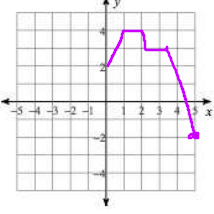 Write the equation for each piecewise function. State the initial value, growth/decay factor, and growth/decay rate of each. Extra Credit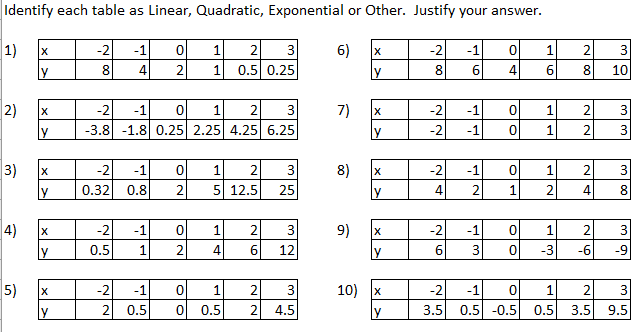 *You must have explanations to receive extra credit*33) 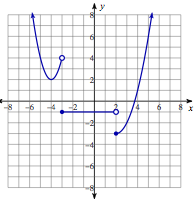 34) 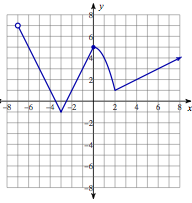 35) 36) 37) 38) 39) 40) 6)       7)      8)      9)    10)